 Komisarz Wyborczy w Gorzowie Wielkopolskim  ul. Jagiellończyka 8                          66-400 Gorzów Wielkopolski ZGŁOSZENIE ZAMIARU GŁOSOWANIA KORESPONDENCYJNEGO W WYBORACH DO SEJMU RZECZYPOSPOLITEJ POLSKIEJ  I DO SENATU RZECZYPOSPOLITEJ POLSKIEJ  ZARZĄDZONYCH NA DZIEŃ 13 PAŹDZIERNIKA 2019 R.OświadczenieOświadczam, iż jestem wpisany do rejestru wyborców w gminie/mieście/ : ………………………………………………………………………………………..…………………….                                                                (nazwa gminy/miasta)    TAK         NIE            Proszę o dołączenie do pakietu wyborczego nakładki na kartę do głosowania sporządzonej w alfabecie Braille’a. 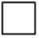 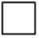 Do zgłoszenia dołączam kopię aktualnego orzeczenia właściwego organu orzekającego o ustaleniu stopnia niepełnosprawności. NAZWISKO IMIĘ (IMIONA) IMIĘ OJCA DATA URODZENIA NR PESEL ADRES, NA KTÓRY MA BYĆ WYSŁANY PAKIET WYBORCZY …………………….…..., dnia ……..…………… ………………………………………..          (miejscowość) 	                             (data) (podpis wyborcy) 